District Name and Number here School RedesignBusiness and Community PartnershipsAction PlanningFor more information, contact:Type contact name here.Type contact job title here.Type contact school/department here.Phone numberEmail addressEstablish PurposeWhat is your intent in establishing business/community partnerships?How does the intended audience impact your intention within the partnership? What must you contribute? What are you prepared to offer?Current StateExisting RelationshipsWhat is your relationship with the chamber of commerce? Economic development council?Taking InventoryWho are your top industries? Companies?What jobs are open in your area? What skills are needed?Do you connect with your local nonprofits? If yes, which ones? Future StateIf these partnerships were running at an optimal level, what two or three outcomes would be realized? Partnership ConsiderationsPartner 1- __CapacityWhat is the capacity of each partner to help you? IncentiveWhat is the incentive for partnering for both you and for the business/community organization? Partner 2- __CapacityWhat is the capacity of each partner to help you? IncentiveWhat is the incentive for partnering for both you and for the business/community organization? *Create a new section for each essential partnership. * Making the ConnectionWho is your contact for each partnership in your district and in the business/community partnering organization? For more information on the Kansans Can School Redesign Project, contact:Are you seeking:	Resources	Opportunities	BothExamples of real-world opportunities: Site toursWork Based-Learning (WBL) experiencesAssistance in developing and evaluating project-based learningCareer explorationWho do you anticipate will engage in the partnership? 	Elementary students	Middle school students	High school studentsExamples of real-world opportunities: Site toursWork Based-Learning (WBL) experiencesAssistance in developing and evaluating project-based learningCareer explorationTammy Mitchell
Elementary School Redesign Specialist
Division of Learning Services(785) 296-4623tmitchell@ksde.org Jay ScottSecondary School Redesign Specialist
Division of Learning Services(785) 296-6818jscott@ksde.orgSarah PerrymanRedesign CoordinatorDivision of Learning Services(785) 296-1074sperryman@ksde.org 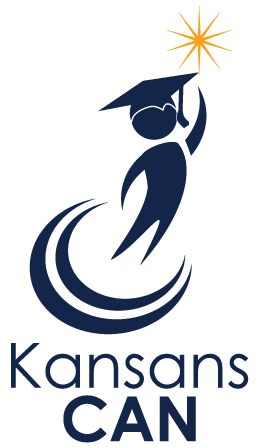 Kansas State Department of Education900 SW Jackson Street, Suite 102Topeka, Kansas 66612-1212https://www.ksde.org 